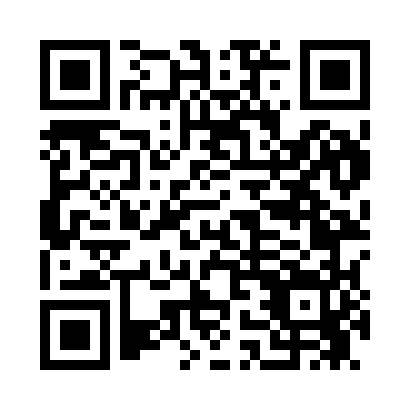 Prayer times for Denlow, Missouri, USAMon 1 Jul 2024 - Wed 31 Jul 2024High Latitude Method: Angle Based RulePrayer Calculation Method: Islamic Society of North AmericaAsar Calculation Method: ShafiPrayer times provided by https://www.salahtimes.comDateDayFajrSunriseDhuhrAsrMaghribIsha1Mon4:245:541:145:058:3310:022Tue4:255:541:145:068:3310:023Wed4:265:551:145:068:3310:024Thu4:265:551:145:068:3310:025Fri4:275:561:145:068:3210:016Sat4:285:571:145:068:3210:017Sun4:295:571:155:068:3210:008Mon4:295:581:155:068:3210:009Tue4:305:581:155:068:319:5910Wed4:315:591:155:068:319:5911Thu4:326:001:155:078:309:5812Fri4:336:001:155:078:309:5713Sat4:346:011:155:078:309:5714Sun4:356:021:155:078:299:5615Mon4:356:021:165:078:299:5516Tue4:366:031:165:078:289:5417Wed4:376:041:165:078:289:5418Thu4:386:041:165:078:279:5319Fri4:396:051:165:078:269:5220Sat4:406:061:165:078:269:5121Sun4:416:071:165:068:259:5022Mon4:426:071:165:068:249:4923Tue4:446:081:165:068:249:4824Wed4:456:091:165:068:239:4725Thu4:466:101:165:068:229:4626Fri4:476:101:165:068:219:4527Sat4:486:111:165:068:209:4428Sun4:496:121:165:068:209:4229Mon4:506:131:165:058:199:4130Tue4:516:141:165:058:189:4031Wed4:526:141:165:058:179:39